"Europejski Fundusz Rolny na rzecz Rozwoju Obszarów Wiejskich. Europa inwestująca w obszary wiejskie”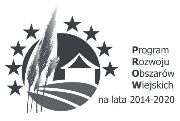 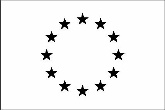     Załącznik nr 8 do Procedury GrantowejUchwała nr ………………….…..…Rady Lokalnej Grupy Działania ”Trakt Piastów”z dnia  ………………………………….w sprawie: wybrania/niewybrania* Grantobiorcy do realizacji zadania służącego osiągnięcia celu Projektu grantowego w ramach Przedsięwzięcia ……………………………………………………………………………………………………………………………………….. § 1Na podstawie § 19 pkt 1 i 10 Statutu Lokalnej Grupy Działania „Trakt Piastów” uchwala się, co następuje:zadanie stanowiące przedmiot wniosku o powierzenie grantu:Numer wniosku ………………………………………………………………………………..Imię i nazwisko / nazwa wnioskodawcy…………….……………………….……..Adres zamieszkania / siedziby wnioskodawcy……………………….….……....  Tytuł operacji określony we wniosku …………………….………………………….Wnioskowana kwota pomocy w zł …………………………………………………….jest zgodne/nie jest zgodne* z LSR (w tym z PROW 2014-2020)spełnia/nie spełnia * minimalne wymaganie punktowe, niezbędne do wyboru i otrzymało liczbę ………………. punktów. § 2W wyniku przeprowadzonej weryfikacji wniosku o powierzenie grantu ustalono:kwotę wsparcia w wysokości …………………………………  Uzasadnienie ……………………………………….………Intensywność pomocy …........................................................................................................................%§ 3Stwierdza się że zadanie zostało wybrane/nie zostało wybrane* do powierzenia grantu.Uzasadnienie……………………………………………………………………….………………………………………………………..….§ 4Wnioskowane do realizacji zadanie  mieści się/nie mieści się* w dostępnym limicie środków.§  5Wnioskowane do realizacji zadanie  mieści się/nie mieści się* w limicie 20% środków dla JSFP.§ 6Wnioskodawcy służy odwołanie od niniejszej Uchwały do Rady Stowarzyszenia Lokalnej  Grupy Działania „Trakt Piastów” za pośrednictwem Zarządu Stowarzyszenia osobiście w ciągu 7 dni od dnia otrzymania niniejszej Uchwały.§ 7Uchwała wchodzi w  życie z dniem podjęcia.§ 8Wykonanie uchwały powierza się Przewodniczącemu Rady.§ 9Załącznikiem do uchwały jest uzasadnienie do punktów przyznanych za poszczególne kryteria, w postaci kopii karty oceny projektu.    Przewodniczący obrad*niewłaściwe skreślić**w przypadku zmniejszenia kwoty wsparcia należy dodać uzasadnienie